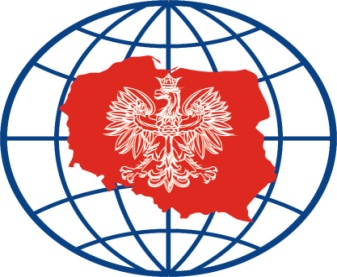 Wniosek o członkostwow Polskim Stowarzyszeniu Menedżerów Budownictwaul. Łopuszańska 9502-457 Warszawa tel. +48  22 326 00 03, tel. kom.+48 609 518 660, e-mail: psmb@psmb.plDANE KANDYDATAPrzed wypełnieniem formularza, proszę zapoznać się informacjami zawartymi na stronie 4.Pragnę zostać przyjęty do „Stowarzyszenia” w charakterze członka, w kategorii członkostwa i specjalności zgodnej z oceną moich kwalifikacji i doświadczenia praktycznego, dokonaną przez Zespół Certyfikacji                           i Akredytacji. Zobowiązuję się do przestrzegania Statutu oraz przepisów Stowarzyszenia w czasie ich obowiązywania.Rozumiem, że status mojego członkostwa jest uzależniony nie tylko od kwalifikacji nabytych w czasie studiów, ale również od kwalifikacji zdobytych w praktyce zawodowej, w zależności od czasu jej trwania oraz zakresu                 i poziomu pełnionych funkcji i zadań, zgodnie z informacjami zawartymi na stronie internetowej Stowarzyszenia.Stwierdzam, że oświadczenia zawarte w tym formularzu oraz w załączonych dokumentach, są zgodne z prawdą.„Stowarzyszenie” przetwarza informacje, dotyczące członków, zgodnie z aktualnymi przepisami o Ochronie Danych Osobowych.Jeżeli uważasz, że stosowne dane mogą być przekazane stronie trzeciej, w sytuacjach korzystnych dla członków, postaw znak „x” w okienku obok  ……………………………………..	 			…………………………..Podpis Kandydata						       DataWYKSZTAŁCENIE WYŻSZE ORAZ STUDIA DOSKONALĄCECZŁONKOSTWO W INNYCH ORGANIZACJACH ZAWODOWYCHPRZEBIEG PRAKTYKI ZAWODOWEJ (można dołączyć kopię swojego CV)Uzupełnienie szczegółów, dotyczących miary, zakresu i wielkości pełnionych funkcji i zadań, które uzasadniają przygotowanie do kompleksowego zarządzania całokształtem funkcjonowania określonego podmiotu działalności gospodarczej w budownictwie (przedsiębiorstwa, procesu budowy, budowlanego przedsięwzięcia inwestycyjnego), ze szczególnym podaniem danych ilościowych przedmiotu zarządzania, w wyrazie: liczby osób, projektów, zaangażowania środków finansowych, itp.OZNACZENIA KODOWE FUNKCJI PEŁNIONYCH W ZARZĄDZANIU DZIAŁALNOSCIĄ GOSPODARCZĄ W BUDOWNICTWIE1.  Kierowanie procesami realizacji obiektów budowlanych1.1. 	Przygotowanie ofert, na podstawie badań marketingowych.1.2.	Negocjowanie i zawieranie kontaktów.1.3. 	Kompleksowe przygotowanie realizacji procesu (technologiczne, techniczne, organizacyjne, kosztów i jakości).1.4. 	Sterowanie przebiegiem procesu budowy, dla zachowania warunków: terminów, kosztów, jakości i bezpieczeństwa.1.5. 	Dokumentowanie przebiegu procesu, odbiory, rozliczenia, gwarancje.2.   Prowadzenie procesów inwestycyjno-budowlanych2.1.	Analizy efektywności inwestycji.2.2.	Wybór i przygotowanie strategii organizacji realizacji pełnego przebiegu przedsięwzięcia.2.3. 	Przygotowanie dokumentacji technicznej, formalno- prawnej i  finansowania przedsięwzięcia.2.4.	Pozyskiwanie wykonawców, dostawców i innych uczestników przedsięwzięcia, przygotowanie, negocjowanie i rozstrzyganie przetargów oraz zawieranie kontraktów.2.5.	Nadzór inwestorski, obejmujący wszystkie czynności, obowiązki, pełnione w mieniu interesu inwestora oraz w celu zachowania norm prawno - technicznych.2.6.	Odbiory, rozliczenia, dokumentowanie nadzoru.2.7. 	Przekazanie obiektu do eksploatacji, rozruch.2.8. 	Przeglądy powykonawcze, gwarancje, rękojmie.3.   Zarządzanie przedsiębiorstwem budowlanym3.1.	Marketing (zarządzanie marketingowe).3.2. 	Zarządzanie zasobami ludzkimi.3.3.	Zarządzanie zasobami technicznymi.3.4.	Zarządzanie produkcją i usługami.3.5. 	Zarządzanie finansami.3.6. 	Zarządzanie strategiczne- organizacja zarządzania.4.  Działalność w zakresie prac naukowo-badawczych i projektowych dotyczących organizacji      i zarządzania procesami budowlanymiNazwiskoNazwiskoNazwiskoNazwiskoNazwiskoNazwiskoNazwiskoNazwiskoNazwiskoNazwiskoNazwiskoNazwiskoNazwiskoNazwiskoNazwiskoNazwiskoNazwiskoNazwiskoNazwiskoNazwiskoNazwiskoNazwiskoNazwiskoNazwiskoNazwiskoNazwiskoNazwiskoNazwiskoNazwiskoNazwiskoNazwiskoNazwiskoNazwiskoNazwiskoPłećPłećPłećPłećPłećTytuł naukowyTytuł naukowyTytuł naukowyTytuł naukowyTytuł naukowyTytuł naukowyTytuł naukowyTytuł naukowyTytuł naukowyTytuł naukowyTytuł naukowyTytuł naukowyTytuł naukowyTytuł naukowyTytuł naukowyTytuł naukowyTytuł naukowyMMMKKImionaImionaImionaImionaImionaImionaImionaImionaImionaImionaImionaImionaImionaImionaImionaImionaImionaImionaImionaImionaImionaImionaImionaImionaImionaImionaImionaImionaImionaImionaData urodzeniaData urodzeniaData urodzeniaData urodzeniaData urodzeniaData urodzeniaData urodzeniaData urodzeniaData urodzeniaData urodzeniaData urodzeniaData urodzeniaData urodzeniaData urodzeniaData urodzeniaData urodzeniaData urodzeniaData urodzeniaData urodzeniaDDDD--MMMM--RRRRRRR____________________________________________________________________________________________________________________Adres domowy  (kod, miejscowość, ulica, numer)____________________________________________________________________________________________________________________Adres domowy  (kod, miejscowość, ulica, numer)____________________________________________________________________________________________________________________Adres domowy  (kod, miejscowość, ulica, numer)____________________________________________________________________________________________________________________Adres domowy  (kod, miejscowość, ulica, numer)____________________________________________________________________________________________________________________Adres domowy  (kod, miejscowość, ulica, numer)____________________________________________________________________________________________________________________Adres domowy  (kod, miejscowość, ulica, numer)____________________________________________________________________________________________________________________Adres domowy  (kod, miejscowość, ulica, numer)____________________________________________________________________________________________________________________Adres domowy  (kod, miejscowość, ulica, numer)____________________________________________________________________________________________________________________Adres domowy  (kod, miejscowość, ulica, numer)____________________________________________________________________________________________________________________Adres domowy  (kod, miejscowość, ulica, numer)____________________________________________________________________________________________________________________Adres domowy  (kod, miejscowość, ulica, numer)____________________________________________________________________________________________________________________Adres domowy  (kod, miejscowość, ulica, numer)____________________________________________________________________________________________________________________Adres domowy  (kod, miejscowość, ulica, numer)____________________________________________________________________________________________________________________Adres domowy  (kod, miejscowość, ulica, numer)____________________________________________________________________________________________________________________Adres domowy  (kod, miejscowość, ulica, numer)____________________________________________________________________________________________________________________Adres domowy  (kod, miejscowość, ulica, numer)____________________________________________________________________________________________________________________Adres domowy  (kod, miejscowość, ulica, numer)____________________________________________________________________________________________________________________Adres domowy  (kod, miejscowość, ulica, numer)____________________________________________________________________________________________________________________Adres domowy  (kod, miejscowość, ulica, numer)____________________________________________________________________________________________________________________Adres domowy  (kod, miejscowość, ulica, numer)____________________________________________________________________________________________________________________Adres domowy  (kod, miejscowość, ulica, numer)____________________________________________________________________________________________________________________Adres domowy  (kod, miejscowość, ulica, numer)____________________________________________________________________________________________________________________Adres domowy  (kod, miejscowość, ulica, numer)____________________________________________________________________________________________________________________Adres domowy  (kod, miejscowość, ulica, numer)____________________________________________________________________________________________________________________Adres domowy  (kod, miejscowość, ulica, numer)____________________________________________________________________________________________________________________Adres domowy  (kod, miejscowość, ulica, numer)____________________________________________________________________________________________________________________Adres domowy  (kod, miejscowość, ulica, numer)____________________________________________________________________________________________________________________Adres domowy  (kod, miejscowość, ulica, numer)____________________________________________________________________________________________________________________Adres domowy  (kod, miejscowość, ulica, numer)____________________________________________________________________________________________________________________Adres domowy  (kod, miejscowość, ulica, numer)____________________________________________________________________________________________________________________Adres domowy  (kod, miejscowość, ulica, numer)____________________________________________________________________________________________________________________Adres domowy  (kod, miejscowość, ulica, numer)____________________________________________________________________________________________________________________Adres domowy  (kod, miejscowość, ulica, numer)____________________________________________________________________________________________________________________Adres domowy  (kod, miejscowość, ulica, numer)____________________________________________________________________________________________________________________Adres domowy  (kod, miejscowość, ulica, numer)____________________________________________________________________________________________________________________Adres domowy  (kod, miejscowość, ulica, numer)____________________________________________________________________________________________________________________Adres domowy  (kod, miejscowość, ulica, numer)____________________________________________________________________________________________________________________Adres domowy  (kod, miejscowość, ulica, numer)____________________________________________________________________________________________________________________Adres domowy  (kod, miejscowość, ulica, numer)____________________________________________________________________________________________________________________Adres domowy  (kod, miejscowość, ulica, numer)____________________________________________________________________________________________________________________Adres domowy  (kod, miejscowość, ulica, numer)____________________________________________________________________________________________________________________Adres domowy  (kod, miejscowość, ulica, numer)____________________________________________________________________________________________________________________Adres domowy  (kod, miejscowość, ulica, numer)____________________________________________________________________________________________________________________Adres domowy  (kod, miejscowość, ulica, numer)____________________________________________________________________________________________________________________Adres domowy  (kod, miejscowość, ulica, numer)____________________________________________________________________________________________________________________Adres domowy  (kod, miejscowość, ulica, numer)____________________________________________________________________________________________________________________Adres domowy  (kod, miejscowość, ulica, numer)____________________________________________________________________________________________________________________Adres domowy  (kod, miejscowość, ulica, numer)____________________________________________________________________________________________________________________Adres domowy  (kod, miejscowość, ulica, numer)____________________________________________________________________________________________________________________Adres domowy  (kod, miejscowość, ulica, numer)____________________________________________________________________________________________________________________Adres domowy  (kod, miejscowość, ulica, numer)____________________________________________________________________________________________________________________Adres domowy  (kod, miejscowość, ulica, numer)____________________________________________________________________________________________________________________Adres domowy  (kod, miejscowość, ulica, numer)____________________________________________________________________________________________________________________Adres domowy  (kod, miejscowość, ulica, numer)____________________________________________________________________________________________________________________Adres domowy  (kod, miejscowość, ulica, numer)____________________________________________________________________________________________________________________Adres domowy  (kod, miejscowość, ulica, numer)____________________________________________________________________________________________________________________Adres domowy  (kod, miejscowość, ulica, numer)____________________________________________________________________________________________________________________Adres domowy  (kod, miejscowość, ulica, numer)____________________________________________________________________________________________________________________Adres domowy  (kod, miejscowość, ulica, numer)____________________________________________________________________________________________________________________Adres domowy  (kod, miejscowość, ulica, numer)____________________________________________________________________________________________________________________Adres domowy  (kod, miejscowość, ulica, numer)____________________________________________________________________________________________________________________Adres domowy  (kod, miejscowość, ulica, numer)____________________________________________________________________________________________________________________Adres domowy  (kod, miejscowość, ulica, numer)_________________________________________________________________________________________________________________Adres do korespondencji (kod, miejscowość, ulica, numer)_________________________________________________________________________________________________________________Adres do korespondencji (kod, miejscowość, ulica, numer)_________________________________________________________________________________________________________________Adres do korespondencji (kod, miejscowość, ulica, numer)_________________________________________________________________________________________________________________Adres do korespondencji (kod, miejscowość, ulica, numer)_________________________________________________________________________________________________________________Adres do korespondencji (kod, miejscowość, ulica, numer)_________________________________________________________________________________________________________________Adres do korespondencji (kod, miejscowość, ulica, numer)_________________________________________________________________________________________________________________Adres do korespondencji (kod, miejscowość, ulica, numer)_________________________________________________________________________________________________________________Adres do korespondencji (kod, miejscowość, ulica, numer)_________________________________________________________________________________________________________________Adres do korespondencji (kod, miejscowość, ulica, numer)_________________________________________________________________________________________________________________Adres do korespondencji (kod, miejscowość, ulica, numer)_________________________________________________________________________________________________________________Adres do korespondencji (kod, miejscowość, ulica, numer)_________________________________________________________________________________________________________________Adres do korespondencji (kod, miejscowość, ulica, numer)_________________________________________________________________________________________________________________Adres do korespondencji (kod, miejscowość, ulica, numer)_________________________________________________________________________________________________________________Adres do korespondencji (kod, miejscowość, ulica, numer)_________________________________________________________________________________________________________________Adres do korespondencji (kod, miejscowość, ulica, numer)_________________________________________________________________________________________________________________Adres do korespondencji (kod, miejscowość, ulica, numer)_________________________________________________________________________________________________________________Adres do korespondencji (kod, miejscowość, ulica, numer)_________________________________________________________________________________________________________________Adres do korespondencji (kod, miejscowość, ulica, numer)_________________________________________________________________________________________________________________Adres do korespondencji (kod, miejscowość, ulica, numer)_________________________________________________________________________________________________________________Adres do korespondencji (kod, miejscowość, ulica, numer)_________________________________________________________________________________________________________________Adres do korespondencji (kod, miejscowość, ulica, numer)_________________________________________________________________________________________________________________Adres do korespondencji (kod, miejscowość, ulica, numer)_________________________________________________________________________________________________________________Adres do korespondencji (kod, miejscowość, ulica, numer)_________________________________________________________________________________________________________________Adres do korespondencji (kod, miejscowość, ulica, numer)_________________________________________________________________________________________________________________Adres do korespondencji (kod, miejscowość, ulica, numer)_________________________________________________________________________________________________________________Adres do korespondencji (kod, miejscowość, ulica, numer)_________________________________________________________________________________________________________________Adres do korespondencji (kod, miejscowość, ulica, numer)_________________________________________________________________________________________________________________Adres do korespondencji (kod, miejscowość, ulica, numer)_________________________________________________________________________________________________________________Adres do korespondencji (kod, miejscowość, ulica, numer)_________________________________________________________________________________________________________________Adres do korespondencji (kod, miejscowość, ulica, numer)_________________________________________________________________________________________________________________Adres do korespondencji (kod, miejscowość, ulica, numer)_________________________________________________________________________________________________________________Adres do korespondencji (kod, miejscowość, ulica, numer)_________________________________________________________________________________________________________________Adres do korespondencji (kod, miejscowość, ulica, numer)_________________________________________________________________________________________________________________Adres do korespondencji (kod, miejscowość, ulica, numer)_________________________________________________________________________________________________________________Adres do korespondencji (kod, miejscowość, ulica, numer)_________________________________________________________________________________________________________________Adres do korespondencji (kod, miejscowość, ulica, numer)_________________________________________________________________________________________________________________Adres do korespondencji (kod, miejscowość, ulica, numer)_________________________________________________________________________________________________________________Adres do korespondencji (kod, miejscowość, ulica, numer)_________________________________________________________________________________________________________________Adres do korespondencji (kod, miejscowość, ulica, numer)_________________________________________________________________________________________________________________Adres do korespondencji (kod, miejscowość, ulica, numer)_________________________________________________________________________________________________________________Adres do korespondencji (kod, miejscowość, ulica, numer)_________________________________________________________________________________________________________________Adres do korespondencji (kod, miejscowość, ulica, numer)_________________________________________________________________________________________________________________Adres do korespondencji (kod, miejscowość, ulica, numer)_________________________________________________________________________________________________________________Adres do korespondencji (kod, miejscowość, ulica, numer)_________________________________________________________________________________________________________________Adres do korespondencji (kod, miejscowość, ulica, numer)_________________________________________________________________________________________________________________Adres do korespondencji (kod, miejscowość, ulica, numer)_________________________________________________________________________________________________________________Adres do korespondencji (kod, miejscowość, ulica, numer)_________________________________________________________________________________________________________________Adres do korespondencji (kod, miejscowość, ulica, numer)_________________________________________________________________________________________________________________Adres do korespondencji (kod, miejscowość, ulica, numer)_________________________________________________________________________________________________________________Adres do korespondencji (kod, miejscowość, ulica, numer)_________________________________________________________________________________________________________________Adres do korespondencji (kod, miejscowość, ulica, numer)_________________________________________________________________________________________________________________Adres do korespondencji (kod, miejscowość, ulica, numer)_________________________________________________________________________________________________________________Adres do korespondencji (kod, miejscowość, ulica, numer)_________________________________________________________________________________________________________________Adres do korespondencji (kod, miejscowość, ulica, numer)_________________________________________________________________________________________________________________Adres do korespondencji (kod, miejscowość, ulica, numer)_________________________________________________________________________________________________________________Adres do korespondencji (kod, miejscowość, ulica, numer)_________________________________________________________________________________________________________________Adres do korespondencji (kod, miejscowość, ulica, numer)_________________________________________________________________________________________________________________Adres do korespondencji (kod, miejscowość, ulica, numer)_________________________________________________________________________________________________________________Adres do korespondencji (kod, miejscowość, ulica, numer)_________________________________________________________________________________________________________________Adres do korespondencji (kod, miejscowość, ulica, numer)NIP / PESELNIP / PESELNIP / PESELNIP / PESELNIP / PESELNIP / PESELNIP / PESELNIP / PESELNIP / PESELNIP / PESELNIP / PESELNIP / PESELNIP / PESELNIP / PESELNIP / PESELNIP / PESELNIP / PESELNIP / PESELNIP / PESELNIP / PESELNIP / PESELNIP / PESELNIP / PESELNIP / PESELNIP / PESELNIP / PESELNIP / PESELNIP / PESELNIP / PESELNIP / PESELNIP / PESELTelefon (komórkowy)Telefon (komórkowy)Telefon (komórkowy)Telefon (komórkowy)Telefon (komórkowy)Telefon (komórkowy)Telefon (komórkowy)Telefon (komórkowy)Telefon (komórkowy)Telefon (komórkowy)Telefon (komórkowy)Telefon (komórkowy)Telefon (komórkowy)Telefon (komórkowy)Telefon (komórkowy)Telefon (komórkowy)Telefon (komórkowy)Telefon (komórkowy)Telefon (komórkowy)Telefon (komórkowy)Telefon (komórkowy)Telefon (komórkowy)Telefon (komórkowy)Telefon (komórkowy)Telefon (komórkowy)Telefon (komórkowy)Telefon (komórkowy)Telefon (komórkowy)Telefon (komórkowy)E-mail ……………………………………………………………………………………………………………………………….E-mail ……………………………………………………………………………………………………………………………….E-mail ……………………………………………………………………………………………………………………………….E-mail ……………………………………………………………………………………………………………………………….E-mail ……………………………………………………………………………………………………………………………….E-mail ……………………………………………………………………………………………………………………………….E-mail ……………………………………………………………………………………………………………………………….E-mail ……………………………………………………………………………………………………………………………….E-mail ……………………………………………………………………………………………………………………………….E-mail ……………………………………………………………………………………………………………………………….E-mail ……………………………………………………………………………………………………………………………….E-mail ……………………………………………………………………………………………………………………………….E-mail ……………………………………………………………………………………………………………………………….E-mail ……………………………………………………………………………………………………………………………….E-mail ……………………………………………………………………………………………………………………………….E-mail ……………………………………………………………………………………………………………………………….E-mail ……………………………………………………………………………………………………………………………….E-mail ……………………………………………………………………………………………………………………………….E-mail ……………………………………………………………………………………………………………………………….E-mail ……………………………………………………………………………………………………………………………….E-mail ……………………………………………………………………………………………………………………………….E-mail ……………………………………………………………………………………………………………………………….E-mail ……………………………………………………………………………………………………………………………….E-mail ……………………………………………………………………………………………………………………………….E-mail ……………………………………………………………………………………………………………………………….E-mail ……………………………………………………………………………………………………………………………….E-mail ……………………………………………………………………………………………………………………………….E-mail ……………………………………………………………………………………………………………………………….E-mail ……………………………………………………………………………………………………………………………….E-mail ……………………………………………………………………………………………………………………………….E-mail ……………………………………………………………………………………………………………………………….E-mail ……………………………………………………………………………………………………………………………….E-mail ……………………………………………………………………………………………………………………………….E-mail ……………………………………………………………………………………………………………………………….E-mail ……………………………………………………………………………………………………………………………….E-mail ……………………………………………………………………………………………………………………………….E-mail ……………………………………………………………………………………………………………………………….E-mail ……………………………………………………………………………………………………………………………….E-mail ……………………………………………………………………………………………………………………………….E-mail ……………………………………………………………………………………………………………………………….E-mail ……………………………………………………………………………………………………………………………….E-mail ……………………………………………………………………………………………………………………………….E-mail ……………………………………………………………………………………………………………………………….E-mail ……………………………………………………………………………………………………………………………….E-mail ……………………………………………………………………………………………………………………………….E-mail ……………………………………………………………………………………………………………………………….E-mail ……………………………………………………………………………………………………………………………….E-mail ……………………………………………………………………………………………………………………………….E-mail ……………………………………………………………………………………………………………………………….E-mail ……………………………………………………………………………………………………………………………….E-mail ……………………………………………………………………………………………………………………………….E-mail ……………………………………………………………………………………………………………………………….E-mail ……………………………………………………………………………………………………………………………….E-mail ……………………………………………………………………………………………………………………………….E-mail ……………………………………………………………………………………………………………………………….E-mail ……………………………………………………………………………………………………………………………….E-mail ……………………………………………………………………………………………………………………………….E-mail ……………………………………………………………………………………………………………………………….E-mail ……………………………………………………………………………………………………………………………….E-mail ……………………………………………………………………………………………………………………………….TytułKierunek studiówSpecjalność studiów (kursu)Uczelnia WydziałDatyZałączam kopie dokumentów ukończenia studiów i kursówZałączam kopie dokumentów ukończenia studiów i kursówZałączam kopie dokumentów ukończenia studiów i kursówZałączam kopie dokumentów ukończenia studiów i kursówZałączam kopie dokumentów ukończenia studiów i kursówDaty: od / doNazwa przedsiębiorstwa (organizacji)Stanowisko służboweZakres pełnionych funkcji (kody funkcji wg danych ze str.4)Adresy, telefony  dla  ew. potwierdzenia danych